大臺南會展中心ESG好夥伴優惠措施目的：為深化落實ESG，推動綠色會展，鼓勵活動客戶一起為地球的盡一份心力，共同實踐企業永續發展。說明：本優惠措施適用於大臺南會展中心（以下簡稱會展中心）辦理各項會議之客戶(含主、協辦單位)。申請單位於受理期間（111年11月01日至12月31日止）至活動網頁，填寫申請表（如附件一），詳述111年度落實各項永續發展目標 SDGs 之具體作為及執行成果（含照片），會展中心審查小組將依申請單位落實17項永續發展目標 SDGs 的數量為核定基準，給予下一年度使用大臺南會展中心辦理活動之會議室場地租金3%至5%優惠。實施要點：（一）響應綠色行動鑽石夥伴：凡完成至少5項以上目標，給予之5%優惠。（二）響應綠色行動黃金夥伴：凡完成2至4項目標，給予3%優惠。（三）優惠期間為112年01月01日至112年12月31日止。（四） 申請案件由大臺南會展中心審查小組審查，審查結果將公布在大臺南會展中心官方網站， 審查流程如附件一。申請程序：（一）申請日期為 111年 11 月 01 日至 12 月 31 日止。（二）由申請單位於受理期間至活動網頁，填寫申請表（附表二）內各項永續發展目標SDGs 之具體作為及執行成果（含照片）。（三）申請文件不全者，將通知限期補正；逾期不補正者，得不受理申請。附件一大臺南會展中心112年第1次「ESG 綠色好夥伴」審查流程圖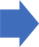 附件二大臺南會展中心112年第一次「ESG 綠色好夥伴」申請表編號：	年	月	日申請單位基本資料公司名稱申請單位基本資料統一編號申請單位基本資料電話/傳真申請單位基本資料地址申請單位基本資料Email永續發展目標 SDGs (可複選，並分項述明)□目標 1      終結貧窮	□目標 10            消除飢餓□目標 2    健康與福祉	□目標 11 優質教育□目標 3 性別平權	□目標 12  淨水及衛生□目標 4 可負擔的潔淨能源	□目標 13 合適的工作及經濟成長□目標 5 工業化、創新及基礎建設    □目標 14 減少不平等□目標 6 永續城鄉	□目標 15 責任消費及生產□目標 7 氣候行動	□目標 16 保育海洋生態□目標 8 保育陸域生態	□目標 17 和平、正義及健全制度□目標 9 多元夥伴關係□目標 1      終結貧窮	□目標 10            消除飢餓□目標 2    健康與福祉	□目標 11 優質教育□目標 3 性別平權	□目標 12  淨水及衛生□目標 4 可負擔的潔淨能源	□目標 13 合適的工作及經濟成長□目標 5 工業化、創新及基礎建設    □目標 14 減少不平等□目標 6 永續城鄉	□目標 15 責任消費及生產□目標 7 氣候行動	□目標 16 保育海洋生態□目標 8 保育陸域生態	□目標 17 和平、正義及健全制度□目標 9 多元夥伴關係各項永續發展目標之具體作為及執行成果（含照片）